Классный час, посвященный 10-й годовщине террористического акта в Беслане(2004–2014)«Имя трагедии – Беслан»Цели мероприятия: воспитание патриотизма, сохранение памяти о погибших в террористическом акте.Оборудование: проектор, экран, свечи.Ход классного часаПрезентация. Слайд 1: Терроризм – одно из самых опасных и сложных явлений современности, приобретающее все более угрожающие масштабы. Его проявления обычно влекут массовые человеческие жертвы и разрушение материальных и духовных ценностей, не поддающихся порой воссозданию. 1 сентября 2014 исполняется 10 лет страшной трагедии, которая потрясла весь мир. В результате террористического акта в городе Беслан погиб 331 человек, из которых 186 – дети. Сегодня мы восстановим события тех дней.    Слайд 2: Терроризм стал глобальной проблемой человечества. Террор – слово латинского происхождения, что означает – страх, ужас. Терроризм – это использование насилия и угрозы для достижения публичных или политических целей. Терроризировать – устрашать, запугивать, держать в повиновении угрозами насилия и физического уничтожения.    Терроризм наносит не только физические, но и психологические травмы, от которых люди страдают на протяжении многих лет. Приводим небольшую статистику самых громких террористических актов последних лет.    В сентябре 1999 года произошли взрывы жилых домов в Москве. На улице Гурьянова погибли 106 человек, более 300 – ранены. На Каширском шоссе – 124 человека – погибли, ранены – более 200 человек.   Террористический акт в Театральном центре на Дубровке, известный под названием “Норд-Ост” продолжался с 23 по 26 октября 2002 года. Группа вооруженных террористов несколько суток удерживала 916 человек в здании       Дома Культуры “Московский подшипник”. Согласно официальной статистике погибли 130 заложников.    Взрывы в московском метро. В феврале 2004 года по вине террориста-смертника погибло 40 человек и 250 получили ранения. В марте 2010 года два взрыва унесли жизни 41 человека, было ранено 88 человек.  Слайд 3: Но один из самых жестоких террористических актов в истории человечества произошёл в сентябре 2004 года. В Беслане – небольшом городке республики Северная Осетия более двух суток террористы удерживали в заложниках около 1100 человек, преимущественно детей.   Три дня ни один человек в стране не был спокоен. Три дня все лихорадочно смотрели телевизор, слушали радио, узнавали новости друг у друга. В результате теракта по данным статистики погиб 331 человек, из которых 186 – дети. Вот как это было… Слайд 4: 1 сентября. 8.30 – в средней школе №1  села Хурикау (в 60 км от Беслана) началась торжественная линейка, посвящённая началу учебного года.Настал сентябрь, было жарко – С друзьями шел я в первый класс, И мне казалось, что на свете Все прелести были для нас. Слайд 5: 9.15 – 9.20 – группа боевиков на двух автомобилях подъехала к школе, где только что закончилась торжественная линейка. Дети с родителями заходили в здание. Боевики стали загонять людей в здание школы. Лишь некоторым сразу удаётся убежать.Но оборвался праздник мигом, Растаяли мои мечты,  И не за партой, на коленях Сижу теперь я у беды. Слайд 6: 10.50 – вокруг школы выставляется  оцепление из бойцов Внутренних Войск, милиции и спецназа. К кольцу оцепления собираются родственники и жители города. Слайд 7: В здании находится 1128  заложников. Большинство – дети. Их удерживает 32 террориста. Среди них – женщины-шахидки. Слайд 8: Почти все заложники были согнаны в спортзал, который боевики заминировали несколькими цепями взрывчатки. Самая большая бомба была подвешена к баскетбольной сетке. Слайд 9: 11.15 – боевики разбивают окна школы. Специалисты считают, что это делается для того, чтобы невозможно было использовать газ. Слайд 10: 11.25 – террористы выдвигают  первое требование: выпустить боевиков, арестованных за нападение на Ингушетию.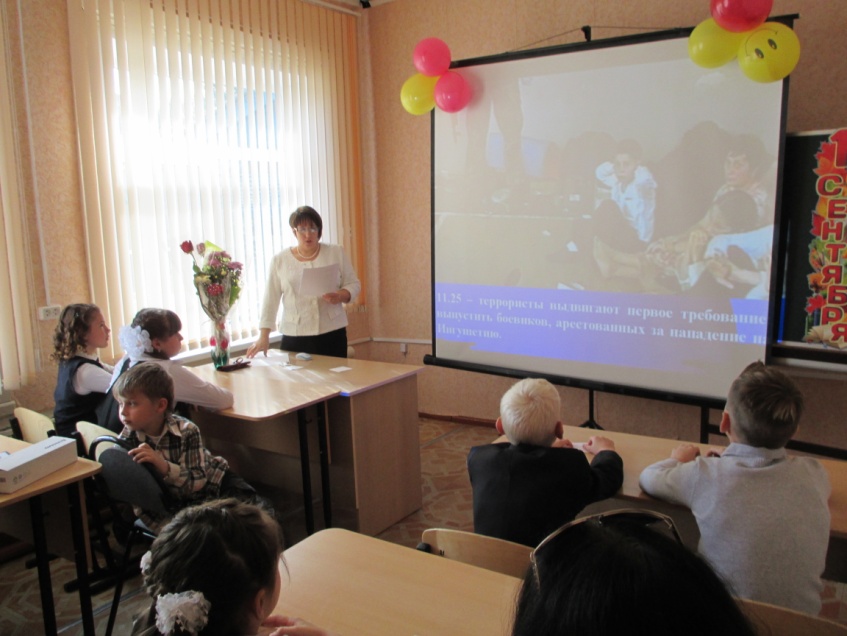 В случае штурма боевики угрожают взорвать школу. Их просят только об одном – передать детям воду и еду. Продовольствие подвозят в коробках, но террористы не пропускают. Любому переговорщику угрожают расправой. Слайд 11: 13.20 – новое требование террористов: вывод всех российских войск из Чечни. В первый день было убито около 20 заложников. Слайд 12: 2 сентября.  Террористы согласились впустить в здание школы экс-президента Республики Ингушетия Руслана Аушева. Ему удалось убедить захватчиков отпустить женщин и маленьких детей. Освобождены трое женщин с грудными детьми и чуть позже ещё 26 человек – женщин и детей. Ведутся переговоры с боевиками. Намерения штурмовать школу нет. Слайд 13: 3 сентября. 12.55 – сотрудники Министерства Чрезвычайных Ситуаций начинают эвакуацию тел заложников, убитых в первый день. Слайд 14: 13.05 – в школе прогремели два мощных взрыва, началась стрельба. Причина взрыва официально не названа. Террористы запаниковали. Из школы выбегает первая группа заложников – около 30 человек.  Слайд 15: 13.19 – третий взрыв.  Перестрелка усиливается. Военные эвакуируют людей под открытым огнём. Слайд 16: 13.30 – в школе обрушилась часть крыши. Начался пожар, в результате которого погибло большинство заложников. Слайд 17: 13. 52 – в здание входит спецназ,  продолжается бой. Боевики пытаются выбраться и скрыться. Некоторым это удалось.Сей штурм возник почти случайно,  Когда раздался мощный взрыв,  И тот, кто мог, с надеждой тайной,  В опасный ринулся прорыв.  Слайд 18: Все остальные действия направлены на то, чтобы потушить пожар, поймать боевиков (из 32 террористов перед судом предстал только один), освободить оставшихся заложников.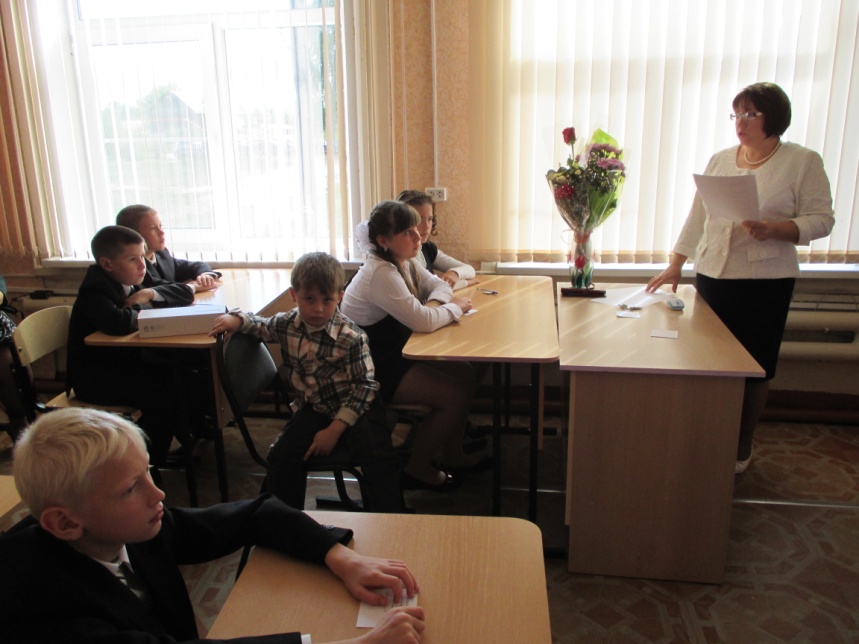  Слайд 19: Когда дети убегали через дыру в стене от взрыва, террористы из школы стреляли им в спину. Первыми на помощь бросились военные.И сквозь проломленные лазы,  Преодолев огонь и страх,  Бойцы российского спецназа  С детьми бежали на руках.  Слайд 20: Не обращая никакого внимания на пули, навстречу бежали родственники. Слайд 21: Все хотели помочь. Слайд 22: Обессилевших заложников подхватывали на руки.  Слайд 23: Помогали передвигаться, успокаивали и поддерживали.  Слайд 24: Везде Слезы, 25 слайд: Ненависть,26 слайд:  Горе.  Слайд 27: Итоги. В результате теракта погиб 331 заложник, из которых 186 – дети. Слайд 28: Более 560 человек, помимо полученных в ходе штурма здания школы ранений, испытали тяжелейший психологический шок.  Слайд 29: Семья Тотиевых потеряла в теракте сразу шестерых детей.  Слайд 30: Убит 31 террорист. Один был приговорён к пожизненному заключению. 17 сентября 2004 года Шамиль Басаев публично взял на себя ответственность за теракт в Беслане.  Слайд 31: Год спустя на мемориальном кладбище Беслана, где захоронены жертвы теракта, состоялось открытие памятника “Древо скорби”.И снова скорбит и страдает Осетия, Пропитана кровью родная земля... Скорбит и страдает планета, Вселенная, И плачут дождем, почернев небеса… Слайд 32: Спустя несколько лет после трагедии вышла в свет книга Юлии Юзик “Бесланский словарь”, в которой собраны воспоминания участников и очевидцев событий. Слайд 33: Вечная память детям Беслана, гибель которых потрясла весь мир!  Слайд 34: Вечная память учителям, которые до последней минуты оставались верны своему святому долгу!  Слайд 35: Вечная память родителям, погибшим на глазах собственных детей!  Слайд 36: Вечная память людям, спасавшим заложников в этой жестокой войне без правил!  Слайд 37: Памяти жертв бесланской трагедии, памяти всех жертв терроризма объявляется минута молчания!Минута молчания (зажигаются свечи).Слайд 38:Мне не забыть тех страшных дней: Потоком кровь с телеэкрана, Меж пуль свистящих и огней Мельканье лиц детей Беслана.Слайд 39:Мне не забыть плач матерей В объятьях траурного одеянья. Их лица выглядят старей С печатью горя и страданья.Слайд 40:Мне не забыть тех нелюдей Под маской дьявольского ухмыленья. Прикрывшись мерзостью идей Свои творивших преступленья.Слайд 41:Без слов – одна лишь боль, Убитых горем матерей рыданье. О, Господи, скажи доколь Назначил людям ты страданья?Слайд 42:От рук бездушных палачей Детей загубленных, безгрешных Теперь заменит свет свечей, Но не излечит безутешных.Слайд 43-44:Не раздаётся детский смех, Один лишь плач и боли стон Останется нам, как на грех – На память погребальный звон. Слайд 45:   Вечная память погибшим!                       Здоровья и мира живым!